Annex A: Specific Areas of ActivitySenior Programme Manager (Land & Assets)SCR Housing, Infrastructure and Planning Team
Profile Title:Senior Programme Manager (Land & Assets)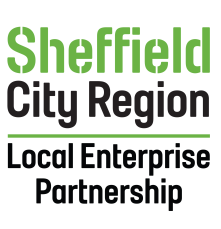 Reports to:Assistant Director Housing, Infrastructure and PlanningEmployee Supervision:Variable – up to 3 officersGrade:11Profile Ref:105569Focus of the postFocus of the postFocus of the postFocus of the postFocus of the postFocus of the postThis post will play an integral leading role in the Housing, Infrastructure & Planning team with key specific tasks and responsibilities being:coordinating the Sheffield City Region (SCR) One Public Estate (OPE) Programme, working closely with Local Authorities and wider public sector partners including the NHS, Fire and Police Services, and Homes England.Developing a Strategic Asset Management Strategy and Delivery Plan for the Combined Authority Group’s land and assets portfolio, including identifying opportunities for these assets to contribute to wider SCR economic and housing growth ambitions.Preparing and implementing the SCR Estates Management Strategy for public sector land and assets across the SCR (including from Central Government).Developing integrated packages of investment, including the pooling of land and assets, to unlock local employment and housing opportunities as part of wider strategic regeneration and placemaking activity.Supporting the SCR Joint Assets Board overseeing the SCR OPE Programme.Coordinating the Combined Authority’s input to the SCR OPE Programme.  Providing input to the wider housing and placemaking activities of the SCR Combined Authority and Local Enterprise Partnership.This post will play an integral leading role in the Housing, Infrastructure & Planning team with key specific tasks and responsibilities being:coordinating the Sheffield City Region (SCR) One Public Estate (OPE) Programme, working closely with Local Authorities and wider public sector partners including the NHS, Fire and Police Services, and Homes England.Developing a Strategic Asset Management Strategy and Delivery Plan for the Combined Authority Group’s land and assets portfolio, including identifying opportunities for these assets to contribute to wider SCR economic and housing growth ambitions.Preparing and implementing the SCR Estates Management Strategy for public sector land and assets across the SCR (including from Central Government).Developing integrated packages of investment, including the pooling of land and assets, to unlock local employment and housing opportunities as part of wider strategic regeneration and placemaking activity.Supporting the SCR Joint Assets Board overseeing the SCR OPE Programme.Coordinating the Combined Authority’s input to the SCR OPE Programme.  Providing input to the wider housing and placemaking activities of the SCR Combined Authority and Local Enterprise Partnership.This post will play an integral leading role in the Housing, Infrastructure & Planning team with key specific tasks and responsibilities being:coordinating the Sheffield City Region (SCR) One Public Estate (OPE) Programme, working closely with Local Authorities and wider public sector partners including the NHS, Fire and Police Services, and Homes England.Developing a Strategic Asset Management Strategy and Delivery Plan for the Combined Authority Group’s land and assets portfolio, including identifying opportunities for these assets to contribute to wider SCR economic and housing growth ambitions.Preparing and implementing the SCR Estates Management Strategy for public sector land and assets across the SCR (including from Central Government).Developing integrated packages of investment, including the pooling of land and assets, to unlock local employment and housing opportunities as part of wider strategic regeneration and placemaking activity.Supporting the SCR Joint Assets Board overseeing the SCR OPE Programme.Coordinating the Combined Authority’s input to the SCR OPE Programme.  Providing input to the wider housing and placemaking activities of the SCR Combined Authority and Local Enterprise Partnership.This post will play an integral leading role in the Housing, Infrastructure & Planning team with key specific tasks and responsibilities being:coordinating the Sheffield City Region (SCR) One Public Estate (OPE) Programme, working closely with Local Authorities and wider public sector partners including the NHS, Fire and Police Services, and Homes England.Developing a Strategic Asset Management Strategy and Delivery Plan for the Combined Authority Group’s land and assets portfolio, including identifying opportunities for these assets to contribute to wider SCR economic and housing growth ambitions.Preparing and implementing the SCR Estates Management Strategy for public sector land and assets across the SCR (including from Central Government).Developing integrated packages of investment, including the pooling of land and assets, to unlock local employment and housing opportunities as part of wider strategic regeneration and placemaking activity.Supporting the SCR Joint Assets Board overseeing the SCR OPE Programme.Coordinating the Combined Authority’s input to the SCR OPE Programme.  Providing input to the wider housing and placemaking activities of the SCR Combined Authority and Local Enterprise Partnership.This post will play an integral leading role in the Housing, Infrastructure & Planning team with key specific tasks and responsibilities being:coordinating the Sheffield City Region (SCR) One Public Estate (OPE) Programme, working closely with Local Authorities and wider public sector partners including the NHS, Fire and Police Services, and Homes England.Developing a Strategic Asset Management Strategy and Delivery Plan for the Combined Authority Group’s land and assets portfolio, including identifying opportunities for these assets to contribute to wider SCR economic and housing growth ambitions.Preparing and implementing the SCR Estates Management Strategy for public sector land and assets across the SCR (including from Central Government).Developing integrated packages of investment, including the pooling of land and assets, to unlock local employment and housing opportunities as part of wider strategic regeneration and placemaking activity.Supporting the SCR Joint Assets Board overseeing the SCR OPE Programme.Coordinating the Combined Authority’s input to the SCR OPE Programme.  Providing input to the wider housing and placemaking activities of the SCR Combined Authority and Local Enterprise Partnership.This post will play an integral leading role in the Housing, Infrastructure & Planning team with key specific tasks and responsibilities being:coordinating the Sheffield City Region (SCR) One Public Estate (OPE) Programme, working closely with Local Authorities and wider public sector partners including the NHS, Fire and Police Services, and Homes England.Developing a Strategic Asset Management Strategy and Delivery Plan for the Combined Authority Group’s land and assets portfolio, including identifying opportunities for these assets to contribute to wider SCR economic and housing growth ambitions.Preparing and implementing the SCR Estates Management Strategy for public sector land and assets across the SCR (including from Central Government).Developing integrated packages of investment, including the pooling of land and assets, to unlock local employment and housing opportunities as part of wider strategic regeneration and placemaking activity.Supporting the SCR Joint Assets Board overseeing the SCR OPE Programme.Coordinating the Combined Authority’s input to the SCR OPE Programme.  Providing input to the wider housing and placemaking activities of the SCR Combined Authority and Local Enterprise Partnership.